CURRICULUM VITAETEMA+ Secretary :ELTE BTK Atelier1088 BudapestMúzeum krt. 6-8.Phone/fax: +36 1  485-5200/5234E-mail: secretary@mastertema.euhttp://www.mastertema.eu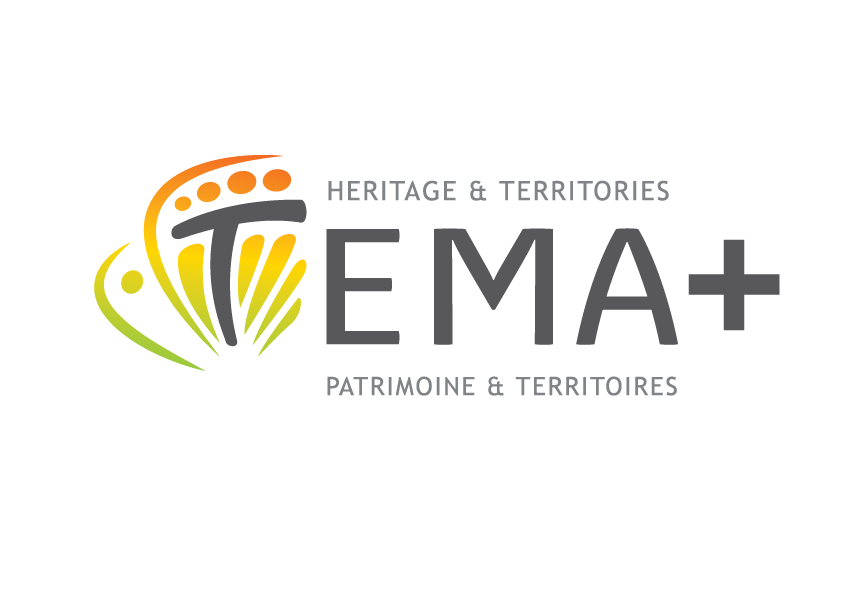 Personal informationFirst name(s) / Surname(s) First name(s) Surname(s) First name(s) Surname(s) First name(s) Surname(s) First name(s) Surname(s) First name(s) Surname(s) First name(s) Surname(s) First name(s) Surname(s) First name(s) Surname(s) First name(s) Surname(s) First name(s) Surname(s) First name(s) Surname(s) First name(s) Surname(s) First name(s) Surname(s) Address(es)House number, street name, postcode, city, country House number, street name, postcode, city, country House number, street name, postcode, city, country House number, street name, postcode, city, country House number, street name, postcode, city, country House number, street name, postcode, city, country House number, street name, postcode, city, country House number, street name, postcode, city, country House number, street name, postcode, city, country House number, street name, postcode, city, country House number, street name, postcode, city, country House number, street name, postcode, city, country House number, street name, postcode, city, country Telephone(s)Mobile:Mobile:Mobile:Mobile:Fax(es)E-mailNationalityDate of birthGenderWork experienceDatesOccupation or position heldMain activities and responsibilitiesName and address of employerType of business or sectorEducation and trainingDatesTitle of qualification awardedPrincipal subjects/occupational skills coveredName and type of organisation providing education and trainingLevel in national or international classificationPersonal skills and competencesMother tongue(s)Other language(s)Self-assessmentUnderstandingUnderstandingUnderstandingUnderstandingUnderstandingSpeakingSpeakingSpeakingSpeakingSpeakingWritingWritingEuropean level (*)ListeningListeningReadingReadingReadingSpoken interactionSpoken interactionSpoken productionSpoken productionSpoken productionLanguageLanguage(*) Common European Framework of Reference for Languages, see self-assessment grid (*) Common European Framework of Reference for Languages, see self-assessment grid (*) Common European Framework of Reference for Languages, see self-assessment grid (*) Common European Framework of Reference for Languages, see self-assessment grid (*) Common European Framework of Reference for Languages, see self-assessment grid (*) Common European Framework of Reference for Languages, see self-assessment grid (*) Common European Framework of Reference for Languages, see self-assessment grid (*) Common European Framework of Reference for Languages, see self-assessment grid (*) Common European Framework of Reference for Languages, see self-assessment grid (*) Common European Framework of Reference for Languages, see self-assessment grid (*) Common European Framework of Reference for Languages, see self-assessment grid (*) Common European Framework of Reference for Languages, see self-assessment grid (*) Common European Framework of Reference for Languages, see self-assessment grid Social skills and competencesOrganisational skills and competencesTechnical skills and competencesComputer skills and competencesArtistic skills and competencesOther skills and competencesDriving licencePublicationsAdditional informationincluding translationsconferences, scholarships, membership of professional bodies and NGOs…including translationsconferences, scholarships, membership of professional bodies and NGOs…including translationsconferences, scholarships, membership of professional bodies and NGOs…including translationsconferences, scholarships, membership of professional bodies and NGOs…including translationsconferences, scholarships, membership of professional bodies and NGOs…including translationsconferences, scholarships, membership of professional bodies and NGOs…including translationsconferences, scholarships, membership of professional bodies and NGOs…including translationsconferences, scholarships, membership of professional bodies and NGOs…including translationsconferences, scholarships, membership of professional bodies and NGOs…including translationsconferences, scholarships, membership of professional bodies and NGOs…including translationsconferences, scholarships, membership of professional bodies and NGOs…including translationsconferences, scholarships, membership of professional bodies and NGOs…including translationsconferences, scholarships, membership of professional bodies and NGOs…